South Derbyshire District Council Regulation 16 publicity: Melbourne Neighbourhood PlanRepresentation FormPlease submit a separate form for each representation you wish to make. The Draft Melbourne Neighbourhood Development Plan and accompanying documents can be found at: www.southderbyshire.gov.uk/MelbourneReg16All comments should be submitted by 5pm on Friday, 19th November 2021.Please return this representation form to South Derbyshire District Council:Email: planning.policy@southderbyshire.gov.ukPost: Planning Policy, Planning Services, South Derbyshire District Council, Civic Offices, Civic Way, Swadlincote, Derbyshire, DE11 0AH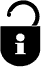 Part A – Your Contact DetailsIf you are an agent, please specify the name of the organisation you are representing.NameOrganisationAddress (including postcode)Telephone numberE-mail addressPart B – Your RepresentationPlease use a separate form for each representation you wish to make.To which part of the Melbourne Neighbourhood Plan do your comments relate? Policy Number:		Page:		        Other:                                                                                                     (Continue on a separate sheet if necessary)Comment:Future notificationI wish to be notified of the decision(s) on the Melbourne Neighbourhood Plan following Examination:			YES: 			NO: Privacy NoticeHow is your information used? Your representation will be forwarded in full to the Inspector.   Representations will be made publicly available following the close of the consultation however personal details (personal address, signature and contact details) will NOT be made publicly available but will be kept in a secure database and used to notify you of the Plan’s progress as requested.Who has access to your information? South Derbyshire District Council Planning Services. Personal information is not shared with any other department or agency, will not be sold and will not be used for any other purpose.For further information, please visit our Privacy section of our website at www.southderbyshire.gov.uk/privacy where you can see a full copy of our privacy notice. Alternatively, you can request a hard copy by telephoning 01283 595752.